Matteo GuastoniCurriculum VitaeMatteo GuastoniCurriculum VitaeMatteo GuastoniCurriculum Vitae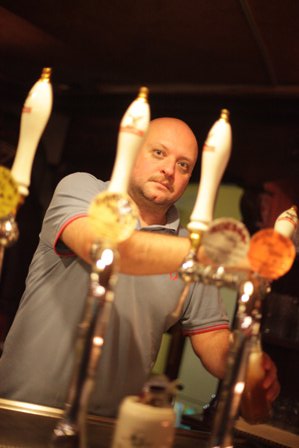 Dati anagraficiDati anagraficiDati anagraficiNome Nome Nome Matteo GuastoniMatteo GuastoniMatteo GuastoniMatteo GuastoniMatteo GuastoniMatteo GuastoniMatteo GuastoniMatteo GuastoniMatteo GuastoniMatteo GuastoniMatteo GuastoniMatteo GuastoniMatteo GuastoniIndirizzoIndirizzoIndirizzoVia Chiesa 8/aPozzo d’AddaVia Chiesa 8/aPozzo d’AddaVia Chiesa 8/aPozzo d’AddaVia Chiesa 8/aPozzo d’AddaVia Chiesa 8/aPozzo d’AddaVia Chiesa 8/aPozzo d’AddaVia Chiesa 8/aPozzo d’AddaVia Chiesa 8/aPozzo d’AddaVia Chiesa 8/aPozzo d’AddaVia Chiesa 8/aPozzo d’AddaVia Chiesa 8/aPozzo d’AddaVia Chiesa 8/aPozzo d’AddaVia Chiesa 8/aPozzo d’AddaTelefonoTelefonoTelefono+39 338 8921847+39 02 95309172+39 338 8921847+39 02 95309172+39 338 8921847+39 02 95309172+39 338 8921847+39 02 95309172+39 338 8921847+39 02 95309172E-mailE-mailE-mailmatguastoni@gmail.commatguastoni@gmail.commatguastoni@gmail.commatguastoni@gmail.commatguastoni@gmail.commatguastoni@gmail.commatguastoni@gmail.commatguastoni@gmail.commatguastoni@gmail.commatguastoni@gmail.commatguastoni@gmail.commatguastoni@gmail.commatguastoni@gmail.comNazionalitàNazionalitàNazionalitàItalianaItalianaItalianaItalianaItalianaItalianaItalianaItalianaItalianaItalianaItalianaItalianaItalianaData di nascitaData di nascitaData di nascita14 Maggio 197214 Maggio 197214 Maggio 197214 Maggio 197214 Maggio 197214 Maggio 197214 Maggio 197214 Maggio 197214 Maggio 197214 Maggio 197214 Maggio 197214 Maggio 197214 Maggio 1972Esperienze lavorativeEsperienze lavorativeEsperienze lavorative                                                      PeriodoPosizione                      Mansioni e responsabilità Nome ed indirizzo del luogo di lavoroSettore lavorativoMotivo dell’interruzione del rapporto                                                      PeriodoPosizione                      Mansioni e responsabilità Nome ed indirizzo del luogo di lavoroSettore lavorativoMotivo dell’interruzione del rapporto                                                      PeriodoPosizione                      Mansioni e responsabilità Nome ed indirizzo del luogo di lavoroSettore lavorativoMotivo dell’interruzione del rapportoGiugno 2012 – Novembre 2012Assistant managerBanco (mescita  real ales e birre industriali, long drinks, soft drinks. Servizio al tavolo per cibo), pulizie  a fine servizio, gestione cantina (ricezione e storaggio spedizioni, pulizia e piccola manutenzione spine ed impianto cask, rotazione linea real ales -6 spine a pompa, 11 cask e 10 qualità di sidro in rotazione continua), gestione turni e pause staff, rapporti con la proprietà ed il general management. The Bree Louise Free House69 Cobourg Street NW1 2HH LondonEnglandPub TradizionaleRitorno in Italia per motivi familiariGiugno 2012 – Novembre 2012Assistant managerBanco (mescita  real ales e birre industriali, long drinks, soft drinks. Servizio al tavolo per cibo), pulizie  a fine servizio, gestione cantina (ricezione e storaggio spedizioni, pulizia e piccola manutenzione spine ed impianto cask, rotazione linea real ales -6 spine a pompa, 11 cask e 10 qualità di sidro in rotazione continua), gestione turni e pause staff, rapporti con la proprietà ed il general management. The Bree Louise Free House69 Cobourg Street NW1 2HH LondonEnglandPub TradizionaleRitorno in Italia per motivi familiariGiugno 2012 – Novembre 2012Assistant managerBanco (mescita  real ales e birre industriali, long drinks, soft drinks. Servizio al tavolo per cibo), pulizie  a fine servizio, gestione cantina (ricezione e storaggio spedizioni, pulizia e piccola manutenzione spine ed impianto cask, rotazione linea real ales -6 spine a pompa, 11 cask e 10 qualità di sidro in rotazione continua), gestione turni e pause staff, rapporti con la proprietà ed il general management. The Bree Louise Free House69 Cobourg Street NW1 2HH LondonEnglandPub TradizionaleRitorno in Italia per motivi familiariGiugno 2012 – Novembre 2012Assistant managerBanco (mescita  real ales e birre industriali, long drinks, soft drinks. Servizio al tavolo per cibo), pulizie  a fine servizio, gestione cantina (ricezione e storaggio spedizioni, pulizia e piccola manutenzione spine ed impianto cask, rotazione linea real ales -6 spine a pompa, 11 cask e 10 qualità di sidro in rotazione continua), gestione turni e pause staff, rapporti con la proprietà ed il general management. The Bree Louise Free House69 Cobourg Street NW1 2HH LondonEnglandPub TradizionaleRitorno in Italia per motivi familiariGiugno 2012 – Novembre 2012Assistant managerBanco (mescita  real ales e birre industriali, long drinks, soft drinks. Servizio al tavolo per cibo), pulizie  a fine servizio, gestione cantina (ricezione e storaggio spedizioni, pulizia e piccola manutenzione spine ed impianto cask, rotazione linea real ales -6 spine a pompa, 11 cask e 10 qualità di sidro in rotazione continua), gestione turni e pause staff, rapporti con la proprietà ed il general management. The Bree Louise Free House69 Cobourg Street NW1 2HH LondonEnglandPub TradizionaleRitorno in Italia per motivi familiariGiugno 2012 – Novembre 2012Assistant managerBanco (mescita  real ales e birre industriali, long drinks, soft drinks. Servizio al tavolo per cibo), pulizie  a fine servizio, gestione cantina (ricezione e storaggio spedizioni, pulizia e piccola manutenzione spine ed impianto cask, rotazione linea real ales -6 spine a pompa, 11 cask e 10 qualità di sidro in rotazione continua), gestione turni e pause staff, rapporti con la proprietà ed il general management. The Bree Louise Free House69 Cobourg Street NW1 2HH LondonEnglandPub TradizionaleRitorno in Italia per motivi familiariGiugno 2012 – Novembre 2012Assistant managerBanco (mescita  real ales e birre industriali, long drinks, soft drinks. Servizio al tavolo per cibo), pulizie  a fine servizio, gestione cantina (ricezione e storaggio spedizioni, pulizia e piccola manutenzione spine ed impianto cask, rotazione linea real ales -6 spine a pompa, 11 cask e 10 qualità di sidro in rotazione continua), gestione turni e pause staff, rapporti con la proprietà ed il general management. The Bree Louise Free House69 Cobourg Street NW1 2HH LondonEnglandPub TradizionaleRitorno in Italia per motivi familiariGiugno 2012 – Novembre 2012Assistant managerBanco (mescita  real ales e birre industriali, long drinks, soft drinks. Servizio al tavolo per cibo), pulizie  a fine servizio, gestione cantina (ricezione e storaggio spedizioni, pulizia e piccola manutenzione spine ed impianto cask, rotazione linea real ales -6 spine a pompa, 11 cask e 10 qualità di sidro in rotazione continua), gestione turni e pause staff, rapporti con la proprietà ed il general management. The Bree Louise Free House69 Cobourg Street NW1 2HH LondonEnglandPub TradizionaleRitorno in Italia per motivi familiariGiugno 2012 – Novembre 2012Assistant managerBanco (mescita  real ales e birre industriali, long drinks, soft drinks. Servizio al tavolo per cibo), pulizie  a fine servizio, gestione cantina (ricezione e storaggio spedizioni, pulizia e piccola manutenzione spine ed impianto cask, rotazione linea real ales -6 spine a pompa, 11 cask e 10 qualità di sidro in rotazione continua), gestione turni e pause staff, rapporti con la proprietà ed il general management. The Bree Louise Free House69 Cobourg Street NW1 2HH LondonEnglandPub TradizionaleRitorno in Italia per motivi familiariGiugno 2012 – Novembre 2012Assistant managerBanco (mescita  real ales e birre industriali, long drinks, soft drinks. Servizio al tavolo per cibo), pulizie  a fine servizio, gestione cantina (ricezione e storaggio spedizioni, pulizia e piccola manutenzione spine ed impianto cask, rotazione linea real ales -6 spine a pompa, 11 cask e 10 qualità di sidro in rotazione continua), gestione turni e pause staff, rapporti con la proprietà ed il general management. The Bree Louise Free House69 Cobourg Street NW1 2HH LondonEnglandPub TradizionaleRitorno in Italia per motivi familiariGiugno 2012 – Novembre 2012Assistant managerBanco (mescita  real ales e birre industriali, long drinks, soft drinks. Servizio al tavolo per cibo), pulizie  a fine servizio, gestione cantina (ricezione e storaggio spedizioni, pulizia e piccola manutenzione spine ed impianto cask, rotazione linea real ales -6 spine a pompa, 11 cask e 10 qualità di sidro in rotazione continua), gestione turni e pause staff, rapporti con la proprietà ed il general management. The Bree Louise Free House69 Cobourg Street NW1 2HH LondonEnglandPub TradizionaleRitorno in Italia per motivi familiariGiugno 2012 – Novembre 2012Assistant managerBanco (mescita  real ales e birre industriali, long drinks, soft drinks. Servizio al tavolo per cibo), pulizie  a fine servizio, gestione cantina (ricezione e storaggio spedizioni, pulizia e piccola manutenzione spine ed impianto cask, rotazione linea real ales -6 spine a pompa, 11 cask e 10 qualità di sidro in rotazione continua), gestione turni e pause staff, rapporti con la proprietà ed il general management. The Bree Louise Free House69 Cobourg Street NW1 2HH LondonEnglandPub TradizionaleRitorno in Italia per motivi familiariGiugno 2012 – Novembre 2012Assistant managerBanco (mescita  real ales e birre industriali, long drinks, soft drinks. Servizio al tavolo per cibo), pulizie  a fine servizio, gestione cantina (ricezione e storaggio spedizioni, pulizia e piccola manutenzione spine ed impianto cask, rotazione linea real ales -6 spine a pompa, 11 cask e 10 qualità di sidro in rotazione continua), gestione turni e pause staff, rapporti con la proprietà ed il general management. The Bree Louise Free House69 Cobourg Street NW1 2HH LondonEnglandPub TradizionaleRitorno in Italia per motivi familiariPeriodoPeriodoPeriodo20 Aprile 2011 – 18 Maggio 2012 20 Aprile 2011 – 18 Maggio 2012 20 Aprile 2011 – 18 Maggio 2012 20 Aprile 2011 – 18 Maggio 2012 20 Aprile 2011 – 18 Maggio 2012 20 Aprile 2011 – 18 Maggio 2012 20 Aprile 2011 – 18 Maggio 2012 20 Aprile 2011 – 18 Maggio 2012 20 Aprile 2011 – 18 Maggio 2012 20 Aprile 2011 – 18 Maggio 2012 20 Aprile 2011 – 18 Maggio 2012 20 Aprile 2011 – 18 Maggio 2012 20 Aprile 2011 – 18 Maggio 2012 PosizionePosizionePosizioneGeneral manager General manager General manager General manager General manager General manager General manager General manager General manager General manager General manager General manager General manager Mansioni e responsabilitàMansioni e responsabilitàMansioni e responsabilitàStaff management (reclutamento e training nuovo staff, pianificazione rotazione staff, gestione problematiche giornaliere ed emergenze eventuali), gestione ordini e consegne (scelta nuovi prodotti drink, pianificazione menu food e drink, ricezione e storaggio consegne, pianificazione offerte speciali ed iniziative commerfciali, controllo costi), bartending (cocktails e long drinks, birre industriali alla spina e artigianali in bottiglia), direzione artistica (pianificazione eventi, controllo costi, booking e gestione musica dal vivo e dj sets , montaggio e smontaggio set e soundcheck, promozione a mezzo stampa/internet, elaborazione grafica e stampa flyers ed inviti), amministrazione (inventari e gestione amministrativa). Staff management (reclutamento e training nuovo staff, pianificazione rotazione staff, gestione problematiche giornaliere ed emergenze eventuali), gestione ordini e consegne (scelta nuovi prodotti drink, pianificazione menu food e drink, ricezione e storaggio consegne, pianificazione offerte speciali ed iniziative commerfciali, controllo costi), bartending (cocktails e long drinks, birre industriali alla spina e artigianali in bottiglia), direzione artistica (pianificazione eventi, controllo costi, booking e gestione musica dal vivo e dj sets , montaggio e smontaggio set e soundcheck, promozione a mezzo stampa/internet, elaborazione grafica e stampa flyers ed inviti), amministrazione (inventari e gestione amministrativa). Staff management (reclutamento e training nuovo staff, pianificazione rotazione staff, gestione problematiche giornaliere ed emergenze eventuali), gestione ordini e consegne (scelta nuovi prodotti drink, pianificazione menu food e drink, ricezione e storaggio consegne, pianificazione offerte speciali ed iniziative commerfciali, controllo costi), bartending (cocktails e long drinks, birre industriali alla spina e artigianali in bottiglia), direzione artistica (pianificazione eventi, controllo costi, booking e gestione musica dal vivo e dj sets , montaggio e smontaggio set e soundcheck, promozione a mezzo stampa/internet, elaborazione grafica e stampa flyers ed inviti), amministrazione (inventari e gestione amministrativa). Staff management (reclutamento e training nuovo staff, pianificazione rotazione staff, gestione problematiche giornaliere ed emergenze eventuali), gestione ordini e consegne (scelta nuovi prodotti drink, pianificazione menu food e drink, ricezione e storaggio consegne, pianificazione offerte speciali ed iniziative commerfciali, controllo costi), bartending (cocktails e long drinks, birre industriali alla spina e artigianali in bottiglia), direzione artistica (pianificazione eventi, controllo costi, booking e gestione musica dal vivo e dj sets , montaggio e smontaggio set e soundcheck, promozione a mezzo stampa/internet, elaborazione grafica e stampa flyers ed inviti), amministrazione (inventari e gestione amministrativa). Staff management (reclutamento e training nuovo staff, pianificazione rotazione staff, gestione problematiche giornaliere ed emergenze eventuali), gestione ordini e consegne (scelta nuovi prodotti drink, pianificazione menu food e drink, ricezione e storaggio consegne, pianificazione offerte speciali ed iniziative commerfciali, controllo costi), bartending (cocktails e long drinks, birre industriali alla spina e artigianali in bottiglia), direzione artistica (pianificazione eventi, controllo costi, booking e gestione musica dal vivo e dj sets , montaggio e smontaggio set e soundcheck, promozione a mezzo stampa/internet, elaborazione grafica e stampa flyers ed inviti), amministrazione (inventari e gestione amministrativa). Staff management (reclutamento e training nuovo staff, pianificazione rotazione staff, gestione problematiche giornaliere ed emergenze eventuali), gestione ordini e consegne (scelta nuovi prodotti drink, pianificazione menu food e drink, ricezione e storaggio consegne, pianificazione offerte speciali ed iniziative commerfciali, controllo costi), bartending (cocktails e long drinks, birre industriali alla spina e artigianali in bottiglia), direzione artistica (pianificazione eventi, controllo costi, booking e gestione musica dal vivo e dj sets , montaggio e smontaggio set e soundcheck, promozione a mezzo stampa/internet, elaborazione grafica e stampa flyers ed inviti), amministrazione (inventari e gestione amministrativa). Staff management (reclutamento e training nuovo staff, pianificazione rotazione staff, gestione problematiche giornaliere ed emergenze eventuali), gestione ordini e consegne (scelta nuovi prodotti drink, pianificazione menu food e drink, ricezione e storaggio consegne, pianificazione offerte speciali ed iniziative commerfciali, controllo costi), bartending (cocktails e long drinks, birre industriali alla spina e artigianali in bottiglia), direzione artistica (pianificazione eventi, controllo costi, booking e gestione musica dal vivo e dj sets , montaggio e smontaggio set e soundcheck, promozione a mezzo stampa/internet, elaborazione grafica e stampa flyers ed inviti), amministrazione (inventari e gestione amministrativa). Staff management (reclutamento e training nuovo staff, pianificazione rotazione staff, gestione problematiche giornaliere ed emergenze eventuali), gestione ordini e consegne (scelta nuovi prodotti drink, pianificazione menu food e drink, ricezione e storaggio consegne, pianificazione offerte speciali ed iniziative commerfciali, controllo costi), bartending (cocktails e long drinks, birre industriali alla spina e artigianali in bottiglia), direzione artistica (pianificazione eventi, controllo costi, booking e gestione musica dal vivo e dj sets , montaggio e smontaggio set e soundcheck, promozione a mezzo stampa/internet, elaborazione grafica e stampa flyers ed inviti), amministrazione (inventari e gestione amministrativa). Staff management (reclutamento e training nuovo staff, pianificazione rotazione staff, gestione problematiche giornaliere ed emergenze eventuali), gestione ordini e consegne (scelta nuovi prodotti drink, pianificazione menu food e drink, ricezione e storaggio consegne, pianificazione offerte speciali ed iniziative commerfciali, controllo costi), bartending (cocktails e long drinks, birre industriali alla spina e artigianali in bottiglia), direzione artistica (pianificazione eventi, controllo costi, booking e gestione musica dal vivo e dj sets , montaggio e smontaggio set e soundcheck, promozione a mezzo stampa/internet, elaborazione grafica e stampa flyers ed inviti), amministrazione (inventari e gestione amministrativa). Staff management (reclutamento e training nuovo staff, pianificazione rotazione staff, gestione problematiche giornaliere ed emergenze eventuali), gestione ordini e consegne (scelta nuovi prodotti drink, pianificazione menu food e drink, ricezione e storaggio consegne, pianificazione offerte speciali ed iniziative commerfciali, controllo costi), bartending (cocktails e long drinks, birre industriali alla spina e artigianali in bottiglia), direzione artistica (pianificazione eventi, controllo costi, booking e gestione musica dal vivo e dj sets , montaggio e smontaggio set e soundcheck, promozione a mezzo stampa/internet, elaborazione grafica e stampa flyers ed inviti), amministrazione (inventari e gestione amministrativa). Staff management (reclutamento e training nuovo staff, pianificazione rotazione staff, gestione problematiche giornaliere ed emergenze eventuali), gestione ordini e consegne (scelta nuovi prodotti drink, pianificazione menu food e drink, ricezione e storaggio consegne, pianificazione offerte speciali ed iniziative commerfciali, controllo costi), bartending (cocktails e long drinks, birre industriali alla spina e artigianali in bottiglia), direzione artistica (pianificazione eventi, controllo costi, booking e gestione musica dal vivo e dj sets , montaggio e smontaggio set e soundcheck, promozione a mezzo stampa/internet, elaborazione grafica e stampa flyers ed inviti), amministrazione (inventari e gestione amministrativa). Staff management (reclutamento e training nuovo staff, pianificazione rotazione staff, gestione problematiche giornaliere ed emergenze eventuali), gestione ordini e consegne (scelta nuovi prodotti drink, pianificazione menu food e drink, ricezione e storaggio consegne, pianificazione offerte speciali ed iniziative commerfciali, controllo costi), bartending (cocktails e long drinks, birre industriali alla spina e artigianali in bottiglia), direzione artistica (pianificazione eventi, controllo costi, booking e gestione musica dal vivo e dj sets , montaggio e smontaggio set e soundcheck, promozione a mezzo stampa/internet, elaborazione grafica e stampa flyers ed inviti), amministrazione (inventari e gestione amministrativa). Staff management (reclutamento e training nuovo staff, pianificazione rotazione staff, gestione problematiche giornaliere ed emergenze eventuali), gestione ordini e consegne (scelta nuovi prodotti drink, pianificazione menu food e drink, ricezione e storaggio consegne, pianificazione offerte speciali ed iniziative commerfciali, controllo costi), bartending (cocktails e long drinks, birre industriali alla spina e artigianali in bottiglia), direzione artistica (pianificazione eventi, controllo costi, booking e gestione musica dal vivo e dj sets , montaggio e smontaggio set e soundcheck, promozione a mezzo stampa/internet, elaborazione grafica e stampa flyers ed inviti), amministrazione (inventari e gestione amministrativa). Nome ed indirizzo del datore di lavoroNome ed indirizzo del datore di lavoroNome ed indirizzo del datore di lavoroItem Gastronomic pub – via Pompeo Leoni 5, Milano http://www.facebook.com/pages/Item-Gastronomic-Pub/2121078Item Gastronomic pub – via Pompeo Leoni 5, Milano http://www.facebook.com/pages/Item-Gastronomic-Pub/2121078Item Gastronomic pub – via Pompeo Leoni 5, Milano http://www.facebook.com/pages/Item-Gastronomic-Pub/2121078Item Gastronomic pub – via Pompeo Leoni 5, Milano http://www.facebook.com/pages/Item-Gastronomic-Pub/2121078Item Gastronomic pub – via Pompeo Leoni 5, Milano http://www.facebook.com/pages/Item-Gastronomic-Pub/2121078Item Gastronomic pub – via Pompeo Leoni 5, Milano http://www.facebook.com/pages/Item-Gastronomic-Pub/2121078Item Gastronomic pub – via Pompeo Leoni 5, Milano http://www.facebook.com/pages/Item-Gastronomic-Pub/2121078Item Gastronomic pub – via Pompeo Leoni 5, Milano http://www.facebook.com/pages/Item-Gastronomic-Pub/2121078Item Gastronomic pub – via Pompeo Leoni 5, Milano http://www.facebook.com/pages/Item-Gastronomic-Pub/2121078Item Gastronomic pub – via Pompeo Leoni 5, Milano http://www.facebook.com/pages/Item-Gastronomic-Pub/2121078Item Gastronomic pub – via Pompeo Leoni 5, Milano http://www.facebook.com/pages/Item-Gastronomic-Pub/2121078Item Gastronomic pub – via Pompeo Leoni 5, Milano http://www.facebook.com/pages/Item-Gastronomic-Pub/2121078Item Gastronomic pub – via Pompeo Leoni 5, Milano http://www.facebook.com/pages/Item-Gastronomic-Pub/2121078Settore lavorativoMotivo dell’interruzione del rapportoPeriodoSettore lavorativoMotivo dell’interruzione del rapportoPeriodoSettore lavorativoMotivo dell’interruzione del rapportoPeriodoGastropubNuovo progetto lavorativo all’estero20 Agosto 2011 – 15 Aprile 2012GastropubNuovo progetto lavorativo all’estero20 Agosto 2011 – 15 Aprile 2012GastropubNuovo progetto lavorativo all’estero20 Agosto 2011 – 15 Aprile 2012GastropubNuovo progetto lavorativo all’estero20 Agosto 2011 – 15 Aprile 2012GastropubNuovo progetto lavorativo all’estero20 Agosto 2011 – 15 Aprile 2012GastropubNuovo progetto lavorativo all’estero20 Agosto 2011 – 15 Aprile 2012GastropubNuovo progetto lavorativo all’estero20 Agosto 2011 – 15 Aprile 2012GastropubNuovo progetto lavorativo all’estero20 Agosto 2011 – 15 Aprile 2012GastropubNuovo progetto lavorativo all’estero20 Agosto 2011 – 15 Aprile 2012GastropubNuovo progetto lavorativo all’estero20 Agosto 2011 – 15 Aprile 2012GastropubNuovo progetto lavorativo all’estero20 Agosto 2011 – 15 Aprile 2012GastropubNuovo progetto lavorativo all’estero20 Agosto 2011 – 15 Aprile 2012GastropubNuovo progetto lavorativo all’estero20 Agosto 2011 – 15 Aprile 2012PosizionePosizionePosizione  Bartender  Bartender  Bartender  Bartender  Bartender  Bartender  Bartender  Bartender  Bartender  Bartender  Bartender  Bartender  BartenderMansioni e responsabilitàMansioni e responsabilitàMansioni e responsabilitàBarista full time in pub / brewpub  (birra alla spina, alla pompa ed in bottiglia) in ambiente altamente specializzato sul prodotto birrario (25 spine, più di 150 differenti bottiglie). Mansioni di cantina (cambio fusti, storaggio e gestione consegne).  Barista full time in pub / brewpub  (birra alla spina, alla pompa ed in bottiglia) in ambiente altamente specializzato sul prodotto birrario (25 spine, più di 150 differenti bottiglie). Mansioni di cantina (cambio fusti, storaggio e gestione consegne).  Barista full time in pub / brewpub  (birra alla spina, alla pompa ed in bottiglia) in ambiente altamente specializzato sul prodotto birrario (25 spine, più di 150 differenti bottiglie). Mansioni di cantina (cambio fusti, storaggio e gestione consegne).  Barista full time in pub / brewpub  (birra alla spina, alla pompa ed in bottiglia) in ambiente altamente specializzato sul prodotto birrario (25 spine, più di 150 differenti bottiglie). Mansioni di cantina (cambio fusti, storaggio e gestione consegne).  Barista full time in pub / brewpub  (birra alla spina, alla pompa ed in bottiglia) in ambiente altamente specializzato sul prodotto birrario (25 spine, più di 150 differenti bottiglie). Mansioni di cantina (cambio fusti, storaggio e gestione consegne).  Barista full time in pub / brewpub  (birra alla spina, alla pompa ed in bottiglia) in ambiente altamente specializzato sul prodotto birrario (25 spine, più di 150 differenti bottiglie). Mansioni di cantina (cambio fusti, storaggio e gestione consegne).  Barista full time in pub / brewpub  (birra alla spina, alla pompa ed in bottiglia) in ambiente altamente specializzato sul prodotto birrario (25 spine, più di 150 differenti bottiglie). Mansioni di cantina (cambio fusti, storaggio e gestione consegne).  Barista full time in pub / brewpub  (birra alla spina, alla pompa ed in bottiglia) in ambiente altamente specializzato sul prodotto birrario (25 spine, più di 150 differenti bottiglie). Mansioni di cantina (cambio fusti, storaggio e gestione consegne).  Barista full time in pub / brewpub  (birra alla spina, alla pompa ed in bottiglia) in ambiente altamente specializzato sul prodotto birrario (25 spine, più di 150 differenti bottiglie). Mansioni di cantina (cambio fusti, storaggio e gestione consegne).  Barista full time in pub / brewpub  (birra alla spina, alla pompa ed in bottiglia) in ambiente altamente specializzato sul prodotto birrario (25 spine, più di 150 differenti bottiglie). Mansioni di cantina (cambio fusti, storaggio e gestione consegne).  Barista full time in pub / brewpub  (birra alla spina, alla pompa ed in bottiglia) in ambiente altamente specializzato sul prodotto birrario (25 spine, più di 150 differenti bottiglie). Mansioni di cantina (cambio fusti, storaggio e gestione consegne).  Barista full time in pub / brewpub  (birra alla spina, alla pompa ed in bottiglia) in ambiente altamente specializzato sul prodotto birrario (25 spine, più di 150 differenti bottiglie). Mansioni di cantina (cambio fusti, storaggio e gestione consegne).  Barista full time in pub / brewpub  (birra alla spina, alla pompa ed in bottiglia) in ambiente altamente specializzato sul prodotto birrario (25 spine, più di 150 differenti bottiglie). Mansioni di cantina (cambio fusti, storaggio e gestione consegne).  Nome ed indirizzo del datore di lavoroNome ed indirizzo del datore di lavoroNome ed indirizzo del datore di lavoroThe Clock Tower brewpub (Birrificio Indipendente Elav) – via del Partigiano 33 – Treviglio (BG)http://www.facebook.com/pages/clock-tower-pub/70276192806The Clock Tower brewpub (Birrificio Indipendente Elav) – via del Partigiano 33 – Treviglio (BG)http://www.facebook.com/pages/clock-tower-pub/70276192806The Clock Tower brewpub (Birrificio Indipendente Elav) – via del Partigiano 33 – Treviglio (BG)http://www.facebook.com/pages/clock-tower-pub/70276192806The Clock Tower brewpub (Birrificio Indipendente Elav) – via del Partigiano 33 – Treviglio (BG)http://www.facebook.com/pages/clock-tower-pub/70276192806The Clock Tower brewpub (Birrificio Indipendente Elav) – via del Partigiano 33 – Treviglio (BG)http://www.facebook.com/pages/clock-tower-pub/70276192806The Clock Tower brewpub (Birrificio Indipendente Elav) – via del Partigiano 33 – Treviglio (BG)http://www.facebook.com/pages/clock-tower-pub/70276192806The Clock Tower brewpub (Birrificio Indipendente Elav) – via del Partigiano 33 – Treviglio (BG)http://www.facebook.com/pages/clock-tower-pub/70276192806The Clock Tower brewpub (Birrificio Indipendente Elav) – via del Partigiano 33 – Treviglio (BG)http://www.facebook.com/pages/clock-tower-pub/70276192806The Clock Tower brewpub (Birrificio Indipendente Elav) – via del Partigiano 33 – Treviglio (BG)http://www.facebook.com/pages/clock-tower-pub/70276192806The Clock Tower brewpub (Birrificio Indipendente Elav) – via del Partigiano 33 – Treviglio (BG)http://www.facebook.com/pages/clock-tower-pub/70276192806The Clock Tower brewpub (Birrificio Indipendente Elav) – via del Partigiano 33 – Treviglio (BG)http://www.facebook.com/pages/clock-tower-pub/70276192806The Clock Tower brewpub (Birrificio Indipendente Elav) – via del Partigiano 33 – Treviglio (BG)http://www.facebook.com/pages/clock-tower-pub/70276192806The Clock Tower brewpub (Birrificio Indipendente Elav) – via del Partigiano 33 – Treviglio (BG)http://www.facebook.com/pages/clock-tower-pub/70276192806Settore lavorativoMotivo dell’interruzione del rapportoPeriodoSettore lavorativoMotivo dell’interruzione del rapportoPeriodoSettore lavorativoMotivo dell’interruzione del rapportoPeriodoBrewpub con cucinaProposta di lavoro su Milano con incarico di responsabilitàDa Giugno 2006 ad Agosto 2010 (secondo lavoro)Brewpub con cucinaProposta di lavoro su Milano con incarico di responsabilitàDa Giugno 2006 ad Agosto 2010 (secondo lavoro)Brewpub con cucinaProposta di lavoro su Milano con incarico di responsabilitàDa Giugno 2006 ad Agosto 2010 (secondo lavoro)Brewpub con cucinaProposta di lavoro su Milano con incarico di responsabilitàDa Giugno 2006 ad Agosto 2010 (secondo lavoro)Brewpub con cucinaProposta di lavoro su Milano con incarico di responsabilitàDa Giugno 2006 ad Agosto 2010 (secondo lavoro)Brewpub con cucinaProposta di lavoro su Milano con incarico di responsabilitàDa Giugno 2006 ad Agosto 2010 (secondo lavoro)Brewpub con cucinaProposta di lavoro su Milano con incarico di responsabilitàDa Giugno 2006 ad Agosto 2010 (secondo lavoro)Brewpub con cucinaProposta di lavoro su Milano con incarico di responsabilitàDa Giugno 2006 ad Agosto 2010 (secondo lavoro)Brewpub con cucinaProposta di lavoro su Milano con incarico di responsabilitàDa Giugno 2006 ad Agosto 2010 (secondo lavoro)Brewpub con cucinaProposta di lavoro su Milano con incarico di responsabilitàDa Giugno 2006 ad Agosto 2010 (secondo lavoro)Brewpub con cucinaProposta di lavoro su Milano con incarico di responsabilitàDa Giugno 2006 ad Agosto 2010 (secondo lavoro)Brewpub con cucinaProposta di lavoro su Milano con incarico di responsabilitàDa Giugno 2006 ad Agosto 2010 (secondo lavoro)Brewpub con cucinaProposta di lavoro su Milano con incarico di responsabilitàDa Giugno 2006 ad Agosto 2010 (secondo lavoro)Posizione Posizione Posizione   Bartender e shift manager  Bartender e shift manager  Bartender e shift manager  Bartender e shift manager  Bartender e shift manager  Bartender e shift manager  Bartender e shift manager  Bartender e shift manager  Bartender e shift manager  Bartender e shift manager  Bartender e shift manager  Bartender e shift manager  Bartender e shift managerMansioni e responsabilitàMansioni e responsabilitàMansioni e responsabilitàBartender e shift manager in un Irish Pub ad alto volume di business. Gestione banco e mescita, gestione cantina, gestione rotazione staff, organizzazione e gestione di piccoli eventi musicali.  Bartender e shift manager in un Irish Pub ad alto volume di business. Gestione banco e mescita, gestione cantina, gestione rotazione staff, organizzazione e gestione di piccoli eventi musicali.  Bartender e shift manager in un Irish Pub ad alto volume di business. Gestione banco e mescita, gestione cantina, gestione rotazione staff, organizzazione e gestione di piccoli eventi musicali.  Bartender e shift manager in un Irish Pub ad alto volume di business. Gestione banco e mescita, gestione cantina, gestione rotazione staff, organizzazione e gestione di piccoli eventi musicali.  Bartender e shift manager in un Irish Pub ad alto volume di business. Gestione banco e mescita, gestione cantina, gestione rotazione staff, organizzazione e gestione di piccoli eventi musicali.  Bartender e shift manager in un Irish Pub ad alto volume di business. Gestione banco e mescita, gestione cantina, gestione rotazione staff, organizzazione e gestione di piccoli eventi musicali.  Bartender e shift manager in un Irish Pub ad alto volume di business. Gestione banco e mescita, gestione cantina, gestione rotazione staff, organizzazione e gestione di piccoli eventi musicali.  Bartender e shift manager in un Irish Pub ad alto volume di business. Gestione banco e mescita, gestione cantina, gestione rotazione staff, organizzazione e gestione di piccoli eventi musicali.  Bartender e shift manager in un Irish Pub ad alto volume di business. Gestione banco e mescita, gestione cantina, gestione rotazione staff, organizzazione e gestione di piccoli eventi musicali.  Bartender e shift manager in un Irish Pub ad alto volume di business. Gestione banco e mescita, gestione cantina, gestione rotazione staff, organizzazione e gestione di piccoli eventi musicali.  Bartender e shift manager in un Irish Pub ad alto volume di business. Gestione banco e mescita, gestione cantina, gestione rotazione staff, organizzazione e gestione di piccoli eventi musicali.  Bartender e shift manager in un Irish Pub ad alto volume di business. Gestione banco e mescita, gestione cantina, gestione rotazione staff, organizzazione e gestione di piccoli eventi musicali.  Bartender e shift manager in un Irish Pub ad alto volume di business. Gestione banco e mescita, gestione cantina, gestione rotazione staff, organizzazione e gestione di piccoli eventi musicali.  Nome ed indirizzo del datore di lavoroSettore lavorativo        Motivo dell’interruzione del rapporto                                                      Periodo     Nome ed indirizzo del datore di lavoroSettore lavorativo        Motivo dell’interruzione del rapporto                                                      Periodo     Nome ed indirizzo del datore di lavoroSettore lavorativo        Motivo dell’interruzione del rapporto                                                      Periodo     Pogue Mahone’s Irish Bar – via Salmini 1, Milanohttp://www.facebook.com/pages/Pogue-Mahones-Irish-Bar-Milan/133579300005371Irish PubPossibilità di fare diventare quella del bartender la propria occupazione principale 1995-2010Pogue Mahone’s Irish Bar – via Salmini 1, Milanohttp://www.facebook.com/pages/Pogue-Mahones-Irish-Bar-Milan/133579300005371Irish PubPossibilità di fare diventare quella del bartender la propria occupazione principale 1995-2010Pogue Mahone’s Irish Bar – via Salmini 1, Milanohttp://www.facebook.com/pages/Pogue-Mahones-Irish-Bar-Milan/133579300005371Irish PubPossibilità di fare diventare quella del bartender la propria occupazione principale 1995-2010Pogue Mahone’s Irish Bar – via Salmini 1, Milanohttp://www.facebook.com/pages/Pogue-Mahones-Irish-Bar-Milan/133579300005371Irish PubPossibilità di fare diventare quella del bartender la propria occupazione principale 1995-2010Pogue Mahone’s Irish Bar – via Salmini 1, Milanohttp://www.facebook.com/pages/Pogue-Mahones-Irish-Bar-Milan/133579300005371Irish PubPossibilità di fare diventare quella del bartender la propria occupazione principale 1995-2010Pogue Mahone’s Irish Bar – via Salmini 1, Milanohttp://www.facebook.com/pages/Pogue-Mahones-Irish-Bar-Milan/133579300005371Irish PubPossibilità di fare diventare quella del bartender la propria occupazione principale 1995-2010Pogue Mahone’s Irish Bar – via Salmini 1, Milanohttp://www.facebook.com/pages/Pogue-Mahones-Irish-Bar-Milan/133579300005371Irish PubPossibilità di fare diventare quella del bartender la propria occupazione principale 1995-2010Pogue Mahone’s Irish Bar – via Salmini 1, Milanohttp://www.facebook.com/pages/Pogue-Mahones-Irish-Bar-Milan/133579300005371Irish PubPossibilità di fare diventare quella del bartender la propria occupazione principale 1995-2010Pogue Mahone’s Irish Bar – via Salmini 1, Milanohttp://www.facebook.com/pages/Pogue-Mahones-Irish-Bar-Milan/133579300005371Irish PubPossibilità di fare diventare quella del bartender la propria occupazione principale 1995-2010Pogue Mahone’s Irish Bar – via Salmini 1, Milanohttp://www.facebook.com/pages/Pogue-Mahones-Irish-Bar-Milan/133579300005371Irish PubPossibilità di fare diventare quella del bartender la propria occupazione principale 1995-2010Pogue Mahone’s Irish Bar – via Salmini 1, Milanohttp://www.facebook.com/pages/Pogue-Mahones-Irish-Bar-Milan/133579300005371Irish PubPossibilità di fare diventare quella del bartender la propria occupazione principale 1995-2010Pogue Mahone’s Irish Bar – via Salmini 1, Milanohttp://www.facebook.com/pages/Pogue-Mahones-Irish-Bar-Milan/133579300005371Irish PubPossibilità di fare diventare quella del bartender la propria occupazione principale 1995-2010Pogue Mahone’s Irish Bar – via Salmini 1, Milanohttp://www.facebook.com/pages/Pogue-Mahones-Irish-Bar-Milan/133579300005371Irish PubPossibilità di fare diventare quella del bartender la propria occupazione principale 1995-2010Posizione Posizione Posizione   Varie  Varie  Varie  Varie  Varie  Varie  Varie  Varie  Varie  Varie  Varie  Varie  VarieMansioni e responsabilitàMansioni e responsabilitàMansioni e responsabilitàImpiegato fll time in vari tour operators con mansioni di booking/operativo/programmazioneImpiegato fll time in vari tour operators con mansioni di booking/operativo/programmazioneImpiegato fll time in vari tour operators con mansioni di booking/operativo/programmazioneImpiegato fll time in vari tour operators con mansioni di booking/operativo/programmazioneImpiegato fll time in vari tour operators con mansioni di booking/operativo/programmazioneImpiegato fll time in vari tour operators con mansioni di booking/operativo/programmazioneImpiegato fll time in vari tour operators con mansioni di booking/operativo/programmazioneImpiegato fll time in vari tour operators con mansioni di booking/operativo/programmazioneImpiegato fll time in vari tour operators con mansioni di booking/operativo/programmazioneImpiegato fll time in vari tour operators con mansioni di booking/operativo/programmazioneImpiegato fll time in vari tour operators con mansioni di booking/operativo/programmazioneImpiegato fll time in vari tour operators con mansioni di booking/operativo/programmazioneImpiegato fll time in vari tour operators con mansioni di booking/operativo/programmazioneNome ed indirizzo del datore di lavoroNome ed indirizzo del datore di lavoroNome ed indirizzo del datore di lavoroVari (Pianeta Terra, Comitours, Viaggi del Ventaglio, Turisanda, Hotelplan Italia, Rallo, Press Tours)Vari (Pianeta Terra, Comitours, Viaggi del Ventaglio, Turisanda, Hotelplan Italia, Rallo, Press Tours)Vari (Pianeta Terra, Comitours, Viaggi del Ventaglio, Turisanda, Hotelplan Italia, Rallo, Press Tours)Vari (Pianeta Terra, Comitours, Viaggi del Ventaglio, Turisanda, Hotelplan Italia, Rallo, Press Tours)Vari (Pianeta Terra, Comitours, Viaggi del Ventaglio, Turisanda, Hotelplan Italia, Rallo, Press Tours)Vari (Pianeta Terra, Comitours, Viaggi del Ventaglio, Turisanda, Hotelplan Italia, Rallo, Press Tours)Vari (Pianeta Terra, Comitours, Viaggi del Ventaglio, Turisanda, Hotelplan Italia, Rallo, Press Tours)Vari (Pianeta Terra, Comitours, Viaggi del Ventaglio, Turisanda, Hotelplan Italia, Rallo, Press Tours)Vari (Pianeta Terra, Comitours, Viaggi del Ventaglio, Turisanda, Hotelplan Italia, Rallo, Press Tours)Vari (Pianeta Terra, Comitours, Viaggi del Ventaglio, Turisanda, Hotelplan Italia, Rallo, Press Tours)Vari (Pianeta Terra, Comitours, Viaggi del Ventaglio, Turisanda, Hotelplan Italia, Rallo, Press Tours)Vari (Pianeta Terra, Comitours, Viaggi del Ventaglio, Turisanda, Hotelplan Italia, Rallo, Press Tours)Vari (Pianeta Terra, Comitours, Viaggi del Ventaglio, Turisanda, Hotelplan Italia, Rallo, Press Tours)Settore lavorativoSettore lavorativoSettore lavorativoTurismoTurismoTurismoTurismoTurismoTurismoTurismoTurismoTurismoTurismoTurismoTurismoTurismoIstruzioneIstruzionePeriodoPeriodo1987-1993 1987-1993 1987-1993 1987-1993 1987-1993 1987-1993 1987-1993 1987-1993 1987-1993 1987-1993 1987-1993 1987-1993 1987-1993 Titolo di studioTitolo di studioPerito TuristicoPerito TuristicoPerito TuristicoPerito TuristicoPerito TuristicoPerito TuristicoPerito TuristicoPerito TuristicoPerito TuristicoPerito TuristicoPerito TuristicoPerito TuristicoPerito TuristicoPrincipali materie ed abilitàPrincipali materie ed abilitàLingue straniere, tecniche di vendita , economia e tecnica turistica.  Lingue straniere, tecniche di vendita , economia e tecnica turistica.  Lingue straniere, tecniche di vendita , economia e tecnica turistica.  Lingue straniere, tecniche di vendita , economia e tecnica turistica.  Lingue straniere, tecniche di vendita , economia e tecnica turistica.  Lingue straniere, tecniche di vendita , economia e tecnica turistica.  Lingue straniere, tecniche di vendita , economia e tecnica turistica.  Lingue straniere, tecniche di vendita , economia e tecnica turistica.  Lingue straniere, tecniche di vendita , economia e tecnica turistica.  Lingue straniere, tecniche di vendita , economia e tecnica turistica.  Lingue straniere, tecniche di vendita , economia e tecnica turistica.  Lingue straniere, tecniche di vendita , economia e tecnica turistica.  Lingue straniere, tecniche di vendita , economia e tecnica turistica.  Diploma conseguito pressoDiploma conseguito presso   2° istituto tecnico per il turismo “Pier Paolo Pasolini” - Milano   2° istituto tecnico per il turismo “Pier Paolo Pasolini” - Milano   2° istituto tecnico per il turismo “Pier Paolo Pasolini” - Milano   2° istituto tecnico per il turismo “Pier Paolo Pasolini” - Milano   2° istituto tecnico per il turismo “Pier Paolo Pasolini” - Milano   2° istituto tecnico per il turismo “Pier Paolo Pasolini” - Milano   2° istituto tecnico per il turismo “Pier Paolo Pasolini” - Milano   2° istituto tecnico per il turismo “Pier Paolo Pasolini” - Milano   2° istituto tecnico per il turismo “Pier Paolo Pasolini” - Milano   2° istituto tecnico per il turismo “Pier Paolo Pasolini” - Milano   2° istituto tecnico per il turismo “Pier Paolo Pasolini” - Milano   2° istituto tecnico per il turismo “Pier Paolo Pasolini” - Milano   2° istituto tecnico per il turismo “Pier Paolo Pasolini” - MilanoAbilità e competenze personaliAbilità e competenze personaliMadrelinguaMadrelinguaItalianoItalianoItalianoItalianoItalianoItalianoItalianoItalianoItalianoItalianoItalianoItalianoItalianoAltre lingueAltre lingueAltre lingueIngleseIngleseIngleseIngleseIngleseIngleseIngleseIngleseIngleseIngleseIngleseIngleseIngleseAuto-valutazioneAuto-valutazioneAuto-valutazioneComprensioneComprensioneComprensioneComprensioneComprensioneProduzione oraleProduzione oraleProduzione oraleProduzione oraleProduzione oraleScritturaScritturaEuropean level (*)European level (*)European level (*)AscoltoAscoltoLetturaLetturaLetturaSpoken interactionSpoken interactionSpoken productionSpoken productionSpoken productionC1EspertoC1EspertoEspertoC1EspertoC1EspertoEspertoC1EspertoComunicazione/socialitàComunicazione/socialitàComunicazione/socialitàOttima attitudine al contatto con il pubblico, maturate in diversi anni di esperienza, predisposizione all’accoglienza ed al “home feeling”, mantenendo sempre un altolivello di servizio e ricerca della soddisfazione del cliente. Ottima attitudine al contatto con il pubblico, maturate in diversi anni di esperienza, predisposizione all’accoglienza ed al “home feeling”, mantenendo sempre un altolivello di servizio e ricerca della soddisfazione del cliente. Ottima attitudine al contatto con il pubblico, maturate in diversi anni di esperienza, predisposizione all’accoglienza ed al “home feeling”, mantenendo sempre un altolivello di servizio e ricerca della soddisfazione del cliente. Ottima attitudine al contatto con il pubblico, maturate in diversi anni di esperienza, predisposizione all’accoglienza ed al “home feeling”, mantenendo sempre un altolivello di servizio e ricerca della soddisfazione del cliente. Ottima attitudine al contatto con il pubblico, maturate in diversi anni di esperienza, predisposizione all’accoglienza ed al “home feeling”, mantenendo sempre un altolivello di servizio e ricerca della soddisfazione del cliente. Ottima attitudine al contatto con il pubblico, maturate in diversi anni di esperienza, predisposizione all’accoglienza ed al “home feeling”, mantenendo sempre un altolivello di servizio e ricerca della soddisfazione del cliente. Ottima attitudine al contatto con il pubblico, maturate in diversi anni di esperienza, predisposizione all’accoglienza ed al “home feeling”, mantenendo sempre un altolivello di servizio e ricerca della soddisfazione del cliente. Ottima attitudine al contatto con il pubblico, maturate in diversi anni di esperienza, predisposizione all’accoglienza ed al “home feeling”, mantenendo sempre un altolivello di servizio e ricerca della soddisfazione del cliente. Ottima attitudine al contatto con il pubblico, maturate in diversi anni di esperienza, predisposizione all’accoglienza ed al “home feeling”, mantenendo sempre un altolivello di servizio e ricerca della soddisfazione del cliente. Ottima attitudine al contatto con il pubblico, maturate in diversi anni di esperienza, predisposizione all’accoglienza ed al “home feeling”, mantenendo sempre un altolivello di servizio e ricerca della soddisfazione del cliente. Ottima attitudine al contatto con il pubblico, maturate in diversi anni di esperienza, predisposizione all’accoglienza ed al “home feeling”, mantenendo sempre un altolivello di servizio e ricerca della soddisfazione del cliente. Ottima attitudine al contatto con il pubblico, maturate in diversi anni di esperienza, predisposizione all’accoglienza ed al “home feeling”, mantenendo sempre un altolivello di servizio e ricerca della soddisfazione del cliente. Ottima attitudine al contatto con il pubblico, maturate in diversi anni di esperienza, predisposizione all’accoglienza ed al “home feeling”, mantenendo sempre un altolivello di servizio e ricerca della soddisfazione del cliente. Capacità e competenze organizzativeCapacità e competenze organizzativeCapacità e competenze organizzativeOttime capacità di gestione personale, motivazionali e di team building maturate con l’esperienza da manager, unite ad una spiccata attitudine al lavoro di squadra maturate nelle precedent esperienze come staff semplice.Ottime capacità di gestione personale, motivazionali e di team building maturate con l’esperienza da manager, unite ad una spiccata attitudine al lavoro di squadra maturate nelle precedent esperienze come staff semplice.Ottime capacità di gestione personale, motivazionali e di team building maturate con l’esperienza da manager, unite ad una spiccata attitudine al lavoro di squadra maturate nelle precedent esperienze come staff semplice.Ottime capacità di gestione personale, motivazionali e di team building maturate con l’esperienza da manager, unite ad una spiccata attitudine al lavoro di squadra maturate nelle precedent esperienze come staff semplice.Ottime capacità di gestione personale, motivazionali e di team building maturate con l’esperienza da manager, unite ad una spiccata attitudine al lavoro di squadra maturate nelle precedent esperienze come staff semplice.Ottime capacità di gestione personale, motivazionali e di team building maturate con l’esperienza da manager, unite ad una spiccata attitudine al lavoro di squadra maturate nelle precedent esperienze come staff semplice.Ottime capacità di gestione personale, motivazionali e di team building maturate con l’esperienza da manager, unite ad una spiccata attitudine al lavoro di squadra maturate nelle precedent esperienze come staff semplice.Ottime capacità di gestione personale, motivazionali e di team building maturate con l’esperienza da manager, unite ad una spiccata attitudine al lavoro di squadra maturate nelle precedent esperienze come staff semplice.Ottime capacità di gestione personale, motivazionali e di team building maturate con l’esperienza da manager, unite ad una spiccata attitudine al lavoro di squadra maturate nelle precedent esperienze come staff semplice.Ottime capacità di gestione personale, motivazionali e di team building maturate con l’esperienza da manager, unite ad una spiccata attitudine al lavoro di squadra maturate nelle precedent esperienze come staff semplice.Ottime capacità di gestione personale, motivazionali e di team building maturate con l’esperienza da manager, unite ad una spiccata attitudine al lavoro di squadra maturate nelle precedent esperienze come staff semplice.Ottime capacità di gestione personale, motivazionali e di team building maturate con l’esperienza da manager, unite ad una spiccata attitudine al lavoro di squadra maturate nelle precedent esperienze come staff semplice.Ottime capacità di gestione personale, motivazionali e di team building maturate con l’esperienza da manager, unite ad una spiccata attitudine al lavoro di squadra maturate nelle precedent esperienze come staff semplice.Competenze tecnicheCompetenze tecnicheCompetenze tecnicheConoscenza profonda ed ad ampio raggio del mondo della birra, della sua storia e degli stili birrari, con particolare riferimento alle real ales inglesi ed alle birre artigianali italiane. Capacità gestionale di cantine birrarie anche di alto consumo per la rotazione alla mescita (sino a 150 casks in entrata / 18 vie in uscita), conoscenza basica di cocktails e long drinks.Conoscenza profonda ed ad ampio raggio del mondo della birra, della sua storia e degli stili birrari, con particolare riferimento alle real ales inglesi ed alle birre artigianali italiane. Capacità gestionale di cantine birrarie anche di alto consumo per la rotazione alla mescita (sino a 150 casks in entrata / 18 vie in uscita), conoscenza basica di cocktails e long drinks.Conoscenza profonda ed ad ampio raggio del mondo della birra, della sua storia e degli stili birrari, con particolare riferimento alle real ales inglesi ed alle birre artigianali italiane. Capacità gestionale di cantine birrarie anche di alto consumo per la rotazione alla mescita (sino a 150 casks in entrata / 18 vie in uscita), conoscenza basica di cocktails e long drinks.Conoscenza profonda ed ad ampio raggio del mondo della birra, della sua storia e degli stili birrari, con particolare riferimento alle real ales inglesi ed alle birre artigianali italiane. Capacità gestionale di cantine birrarie anche di alto consumo per la rotazione alla mescita (sino a 150 casks in entrata / 18 vie in uscita), conoscenza basica di cocktails e long drinks.Conoscenza profonda ed ad ampio raggio del mondo della birra, della sua storia e degli stili birrari, con particolare riferimento alle real ales inglesi ed alle birre artigianali italiane. Capacità gestionale di cantine birrarie anche di alto consumo per la rotazione alla mescita (sino a 150 casks in entrata / 18 vie in uscita), conoscenza basica di cocktails e long drinks.Conoscenza profonda ed ad ampio raggio del mondo della birra, della sua storia e degli stili birrari, con particolare riferimento alle real ales inglesi ed alle birre artigianali italiane. Capacità gestionale di cantine birrarie anche di alto consumo per la rotazione alla mescita (sino a 150 casks in entrata / 18 vie in uscita), conoscenza basica di cocktails e long drinks.Conoscenza profonda ed ad ampio raggio del mondo della birra, della sua storia e degli stili birrari, con particolare riferimento alle real ales inglesi ed alle birre artigianali italiane. Capacità gestionale di cantine birrarie anche di alto consumo per la rotazione alla mescita (sino a 150 casks in entrata / 18 vie in uscita), conoscenza basica di cocktails e long drinks.Conoscenza profonda ed ad ampio raggio del mondo della birra, della sua storia e degli stili birrari, con particolare riferimento alle real ales inglesi ed alle birre artigianali italiane. Capacità gestionale di cantine birrarie anche di alto consumo per la rotazione alla mescita (sino a 150 casks in entrata / 18 vie in uscita), conoscenza basica di cocktails e long drinks.Conoscenza profonda ed ad ampio raggio del mondo della birra, della sua storia e degli stili birrari, con particolare riferimento alle real ales inglesi ed alle birre artigianali italiane. Capacità gestionale di cantine birrarie anche di alto consumo per la rotazione alla mescita (sino a 150 casks in entrata / 18 vie in uscita), conoscenza basica di cocktails e long drinks.Conoscenza profonda ed ad ampio raggio del mondo della birra, della sua storia e degli stili birrari, con particolare riferimento alle real ales inglesi ed alle birre artigianali italiane. Capacità gestionale di cantine birrarie anche di alto consumo per la rotazione alla mescita (sino a 150 casks in entrata / 18 vie in uscita), conoscenza basica di cocktails e long drinks.Conoscenza profonda ed ad ampio raggio del mondo della birra, della sua storia e degli stili birrari, con particolare riferimento alle real ales inglesi ed alle birre artigianali italiane. Capacità gestionale di cantine birrarie anche di alto consumo per la rotazione alla mescita (sino a 150 casks in entrata / 18 vie in uscita), conoscenza basica di cocktails e long drinks.Conoscenza profonda ed ad ampio raggio del mondo della birra, della sua storia e degli stili birrari, con particolare riferimento alle real ales inglesi ed alle birre artigianali italiane. Capacità gestionale di cantine birrarie anche di alto consumo per la rotazione alla mescita (sino a 150 casks in entrata / 18 vie in uscita), conoscenza basica di cocktails e long drinks.Conoscenza profonda ed ad ampio raggio del mondo della birra, della sua storia e degli stili birrari, con particolare riferimento alle real ales inglesi ed alle birre artigianali italiane. Capacità gestionale di cantine birrarie anche di alto consumo per la rotazione alla mescita (sino a 150 casks in entrata / 18 vie in uscita), conoscenza basica di cocktails e long drinks.Competenze informaticheCompetenze informaticheCompetenze informatichePacchetto Office (Word/Excel/Powerpoint), Photoshop ed altri softwares grafici (pixlr.com, gimp), navigazione Internet per scopi di lavoro, social e divertimento, software per produzione ed elaborazione musicale (Reason, Soundbooth) , CRS e sistemi di prenotazione turistica (Amadeus). Pacchetto Office (Word/Excel/Powerpoint), Photoshop ed altri softwares grafici (pixlr.com, gimp), navigazione Internet per scopi di lavoro, social e divertimento, software per produzione ed elaborazione musicale (Reason, Soundbooth) , CRS e sistemi di prenotazione turistica (Amadeus). Pacchetto Office (Word/Excel/Powerpoint), Photoshop ed altri softwares grafici (pixlr.com, gimp), navigazione Internet per scopi di lavoro, social e divertimento, software per produzione ed elaborazione musicale (Reason, Soundbooth) , CRS e sistemi di prenotazione turistica (Amadeus). Pacchetto Office (Word/Excel/Powerpoint), Photoshop ed altri softwares grafici (pixlr.com, gimp), navigazione Internet per scopi di lavoro, social e divertimento, software per produzione ed elaborazione musicale (Reason, Soundbooth) , CRS e sistemi di prenotazione turistica (Amadeus). Pacchetto Office (Word/Excel/Powerpoint), Photoshop ed altri softwares grafici (pixlr.com, gimp), navigazione Internet per scopi di lavoro, social e divertimento, software per produzione ed elaborazione musicale (Reason, Soundbooth) , CRS e sistemi di prenotazione turistica (Amadeus). Pacchetto Office (Word/Excel/Powerpoint), Photoshop ed altri softwares grafici (pixlr.com, gimp), navigazione Internet per scopi di lavoro, social e divertimento, software per produzione ed elaborazione musicale (Reason, Soundbooth) , CRS e sistemi di prenotazione turistica (Amadeus). Pacchetto Office (Word/Excel/Powerpoint), Photoshop ed altri softwares grafici (pixlr.com, gimp), navigazione Internet per scopi di lavoro, social e divertimento, software per produzione ed elaborazione musicale (Reason, Soundbooth) , CRS e sistemi di prenotazione turistica (Amadeus). Pacchetto Office (Word/Excel/Powerpoint), Photoshop ed altri softwares grafici (pixlr.com, gimp), navigazione Internet per scopi di lavoro, social e divertimento, software per produzione ed elaborazione musicale (Reason, Soundbooth) , CRS e sistemi di prenotazione turistica (Amadeus). Pacchetto Office (Word/Excel/Powerpoint), Photoshop ed altri softwares grafici (pixlr.com, gimp), navigazione Internet per scopi di lavoro, social e divertimento, software per produzione ed elaborazione musicale (Reason, Soundbooth) , CRS e sistemi di prenotazione turistica (Amadeus). Pacchetto Office (Word/Excel/Powerpoint), Photoshop ed altri softwares grafici (pixlr.com, gimp), navigazione Internet per scopi di lavoro, social e divertimento, software per produzione ed elaborazione musicale (Reason, Soundbooth) , CRS e sistemi di prenotazione turistica (Amadeus). Pacchetto Office (Word/Excel/Powerpoint), Photoshop ed altri softwares grafici (pixlr.com, gimp), navigazione Internet per scopi di lavoro, social e divertimento, software per produzione ed elaborazione musicale (Reason, Soundbooth) , CRS e sistemi di prenotazione turistica (Amadeus). Pacchetto Office (Word/Excel/Powerpoint), Photoshop ed altri softwares grafici (pixlr.com, gimp), navigazione Internet per scopi di lavoro, social e divertimento, software per produzione ed elaborazione musicale (Reason, Soundbooth) , CRS e sistemi di prenotazione turistica (Amadeus). Pacchetto Office (Word/Excel/Powerpoint), Photoshop ed altri softwares grafici (pixlr.com, gimp), navigazione Internet per scopi di lavoro, social e divertimento, software per produzione ed elaborazione musicale (Reason, Soundbooth) , CRS e sistemi di prenotazione turistica (Amadeus). Capacità e competenze artisticheCapacità e competenze artisticheCapacità e competenze artistichePittura (Aerosol Art) e musica (djing, collezionismo musicale). Pittura (Aerosol Art) e musica (djing, collezionismo musicale). Pittura (Aerosol Art) e musica (djing, collezionismo musicale). Pittura (Aerosol Art) e musica (djing, collezionismo musicale). Pittura (Aerosol Art) e musica (djing, collezionismo musicale). Pittura (Aerosol Art) e musica (djing, collezionismo musicale). Pittura (Aerosol Art) e musica (djing, collezionismo musicale). Pittura (Aerosol Art) e musica (djing, collezionismo musicale). Pittura (Aerosol Art) e musica (djing, collezionismo musicale). Pittura (Aerosol Art) e musica (djing, collezionismo musicale). Pittura (Aerosol Art) e musica (djing, collezionismo musicale). Pittura (Aerosol Art) e musica (djing, collezionismo musicale). Pittura (Aerosol Art) e musica (djing, collezionismo musicale). Patente di guidaCarichi penaliPatente di guidaCarichi penaliPatente di guidaCarichi penaliPatente cat. B conseguita nel 1992, full and clean.AssentiPatente cat. B conseguita nel 1992, full and clean.AssentiPatente cat. B conseguita nel 1992, full and clean.AssentiPatente cat. B conseguita nel 1992, full and clean.AssentiPatente cat. B conseguita nel 1992, full and clean.AssentiPatente cat. B conseguita nel 1992, full and clean.AssentiPatente cat. B conseguita nel 1992, full and clean.AssentiPatente cat. B conseguita nel 1992, full and clean.AssentiPatente cat. B conseguita nel 1992, full and clean.AssentiPatente cat. B conseguita nel 1992, full and clean.AssentiPatente cat. B conseguita nel 1992, full and clean.AssentiPatente cat. B conseguita nel 1992, full and clean.AssentiPatente cat. B conseguita nel 1992, full and clean.Assenti